Curriculum Vitae of:Date of Birth:	February 1 , 1987EDUCATIONAL ATTAINMENT:ASSOCIATE IN HOTEL AND RESTAURANT MANAGEMENTDivine Word College of Calapan 2008WORK EXPERIENCE:EXECUTIVE SECRETARYOctober 2013 to November 2014First Bank of NigeriaAbu DhabiRESPONSIBILITIES:Dealing with telephone and email enquiries Booking rooms and conference facilitiesManage and arrange tickets for business trips.Arrange and confirm meetings as well as travel and accommodation for staff or customers and other external contacts.Manage the files and documents of the company.Maintaining budgets, petty cash and manage office bills and, as well as invoicing.Liable for withdraws and money deposits to the bank.Arrange schedules for the interviews of applicants.Ordering and maintaining stationery and equipment.Recruiting, training and supervising junior staff and delegating work as required.Arranging in-house and external events.RECEPTIONIST cum SECRETARYMarch 2010 to September 2012Eaton Electric Manufacturing LLCAdministration DepartmentAbu DhabiRESPONSIBILITIES:Attending phone calls (receive, direct and relay telephone messages and fax messages).Collecting CV’s and arranging schedule for the interview.Maintain an adequate inventory for office suppliesSending Company profile of the agents prospect/clients.Receiving of database (printing & keeping important documents).Provide word processing and secretarial supportCoordinate the repair and maintenance of office equipmentBooked hotels and restaurants for company meetings.Organize and coordinate meetings, conferences, travel arrangements.Arrange and confirm appointments.Set up and maintain filing systems.Liaison with internal and external contact.Implement and maintain office systems.Take type and distribute minutes of meetings.RECEPTIONISTJuly 2008 to January 2010Chi Chis Mexican RestaurantAbu DhabiRESPONSIBILITIES:Attending phone calls incoming and outgoing.Check reservations, requisition and e-mails.Answer and fix guest complaint.ASSISTANT SECRETARYJune 2005 to November 2007PhilippinesRESPONSIBILITIES:Handle incoming mail and other material.Prepare and manage correspondence, reports and documents.Coordinate the flow of information both internally and externally.Liaison with internal and external contact.Maintain schedules and calendars.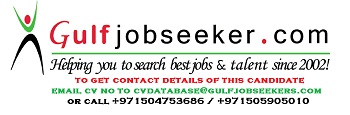 Gulfjobseeker.com CV No: 1465110